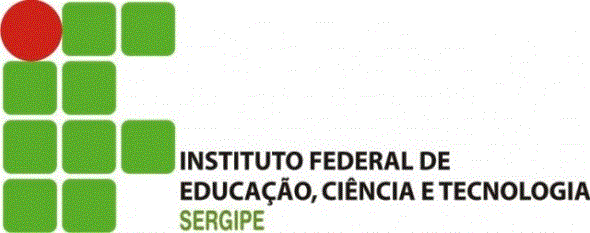 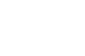 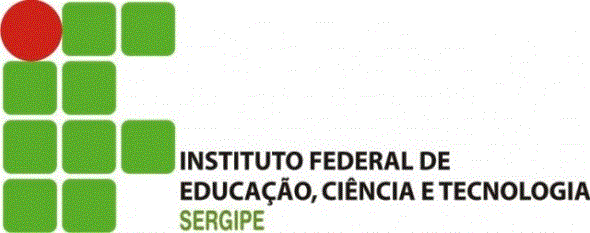 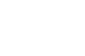 REVISÃO DE PROGRESSÃO FUNCIONAL (TAE e DOCENTE)DADOS DO(A) REQUERENTEJUSTIFICATIVA DA REVISÃOFUNDAMENTAÇÃO LEGALLocal: _______________________, Data: ______/______/___________________________________________________________________Assinatura do RequerenteNome:Nome:SIAPE:Cargo: Cargo: Classe/Nível:Unidade de Exercício/Lotação:Unidade de Exercício/Lotação:Unidade de Exercício/Lotação:Telefone: (     ) E-mail:E-mail:Lei n° 11.091/2005Lei n° 12.772/2012